Instituto de la Educación Básica del Estado de Morelos 
Universidad Pedagógica Nacional Unidad 17-A Morelos
Con el propósito de contribuir a la formación de los profesionales de la educación, de conformidad con lo dispuesto en los artículos 2 y 3 fracción IV y 10 fracción I del Decreto que crea el Instituto de la Educación Básica del Estado de Morelos, publicado en el Periódico Oficial Tierra y Libertad número 3591 en fecha 10 de junio de 1992; 11 fracción VIII, 22 fracciones III y VII, 25 fracciones I, II, III, VIII, IX y X y 34 fracción I del Estatuto Orgánico del Instituto de la Educación Básica del Estado de Morelos, publicado en el Periódico Oficial Tierra y Libertad número 5270 en fecha 11 de marzo de 2015, el Acuerdo Nacional para la Modernización de la Educación Básica, así como en términos del Dictamen de enmienda al Registro de la Universidad Pedagógica Nacional, expediente 09-00134 para la adición de estudios de Maestría en Educación Básica (clave DGP 241546) que se imparte en la Unidad UPN 17-A de Cuernavaca, Morelos, de fecha 12 de enero del año 2011 y en lo dispuesto en los acuerdos establecidos en el Acta con la que se concluye la federalización de los servicios educativos en el Estado de Morelos, la Universidad Pedagógica Nacional Unidad 17-A:  CONVOCAA Profesores, Directores, Supervisores, Jefes de Sector, Jefes de Enseñanza y personal de Apoyo Técnico – Pedagógico de los niveles de Educación Preescolar, Primaria, Secundaria interesados en su superación profesional a cursar la:OBJETIVOQue el profesional de la Educación Básica renueve y construya conocimientos, desarrolle actitudes, valores y habilidades que integren los saberes propios de su práctica, en el marco de una formación por competencias.CARACTERÍSTICAS DEL PROGRAMA El programa de posgrado consta de dos especializaciones, con duración de un año cada una, su modalidad presencial exige una dedicación de nueve horas semanales para seminarios. La primera especialización consiste en:Después de acreditar la primera especialización, el alumno podrá optar por una segunda especialización, que le permitirá obtener el grado de maestría, cubriendo los requisitos académicos correspondientes. La segunda especialización que se ofertará seráREQUISITOS PARA EL REGISTRODe todos los documentos, deberán entregar original y copia. 1. Título de licenciatura en educación o área afín y Cédula Profesional.2. Certificado de estudios de licenciatura en educación o área afín, con promedio mínimo de 8 (ocho).3. Acta de nacimiento.4. Clave única de registro de población (CURP).5. Dos fotografías tamaño infantil.6. Curriculum vitae (actualizado).7. Carta de exposición de motivos (máximo dos cuartillas).8. Anteproyecto de investigación o intervención educativa en el campo de la educación              básica (máximo 6 cuartillas). 9. Constancia laboral que avale por lo menos dos años de antigüedad en actividades profesionales vinculadas al campo educativo.10. Comprobante del examen de selección aplicado por el CENEVAL.11. Realizar dos pagos; uno de proceso de selección $500 y otro de examen de CENEVAL EXANI III $750.00, mediante depósito bancario en la cuenta No. 65502037270 de Santander Serfín. Debe realizarse un depósito por cada concepto.PROCESO DE SELECCIÓN 1.-Asistir a una reunión informativa sobre el proceso de selección y presentación del programa de ingreso a la MEB,  en la fecha y hora señalada en las sedes.2.-Entregar los documentos enlistados en los requisitos y registrarse en las sedes correspondientes, en los días y horarios especificados.3.- Registrarse en línea para presentar examen de admisión del CENEVAL EXANI III a partir del 7 de mayo al 14 de junio de 20194.- Presentar el Examen del CENEVAL EXANI III, el día sábado 22 de junio de 2019 a las 9:00 horas en la Sede Cuernavaca 5.- Entrevistarse por lo menos con un académico del programa en cada Sede para valorar currículum, motivos para el ingreso y el anteproyecto de investigación y/o intervención educativa, en la fecha y horario asignado.  6.- Los casos no previstos en la presente convocatoria los resolverá el Consejo de Posgrado.
COSTOS: Ficha de registro: 		$500.00Examen de CENEVAL: 	$750.00Inscripción al Semestre I:	$3,400.00 	CALENDARIO DEL PROCESO DE SELECCIÓN 2017NOTA IMPORTANTE:La apertura de los grupos de Maestría en Educación Básica en UPN Unidad 17-A Morelos está sujeta a un mínimo de 20 alumnos por Sede. La modalidad es presencial, impartiéndose los seminarios de la siguiente manera: uno entre semana y dos en sábado. Se requiere disponibilidad de tiempo. En caso de ser detectado algún documento que no cumpla con los requisitos para su validez oficial, la UPN procederá a realizar las acciones legales correspondientes y en su caso dar de baja definitiva a la persona que haya sido inscrita como alumno.INFORMES, ENTREGA DE DOCUMENTOS E INSCRIPCIONESSede Galeana: Av. Aguascalientes No. 5 Col. Valle del Sol, Galeana, Zacatepec, Tels: 01 734-34-374-11 lunes y sábado de 8:30 a 14:00 y de martes a viernes de 8:30 a 18:00 hrs. Correo electrónico: upngaleana@upnmorelos.edu.mx   Sede Ayala: carretera Cuautla-Jojutla col. Rafael Merino, Cd. Ayala,  Morelos teléfono: 01-735-35-499-47, Lunes a jueves y sábado de 9:00 – 14:00 y viernes de 9:00-17:00  correo electrónico: coordinación.upn.ayala@hotmail.com Sede Cuernavaca: Av. Universidad s/n col. Chamilpa, Cuernavaca, Morelos, Martes a sábado de 9:00 a 14:00 horas, jueves de 16:00 a 19:00 horas, upnmorelosdireccion@gmail.com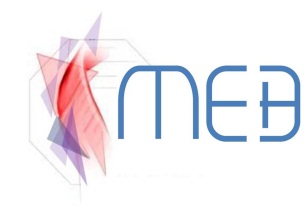 MAESTRÍA EN EDUCACIÓN BÁSICAGeneración 2019-2021Modalidad PresencialPrimera EspecializaciónPrimera EspecializaciónPrimera EspecializaciónEje o Campo FormativoEspecializaciónSede en la que se impartiráCompetencias para la docencia.Competencias Profesionales para la Práctica Pedagógica en Educación Básica.Cuernavaca, C. Ayala y GaleanaSegunda EspecializaciónSegunda EspecializaciónSegunda EspecializaciónEje o Campo FormativoEspecializaciónSede en la que se impartiráCompetencias para la docenciaConstrucción  de habilidades de pensamientoCuernavaca, C. Ayala y GaleanaFecha y horaActividadReunión Informativa: Sábado 6 de abril de 2019 a las 9:00 horas, en la cada Sede Reunión Informativa: Sábado 6 de abril de 2019 a las 9:00 horas, en la cada Sede Del 4 de junio al  de 15 junio de 2019Entrega, revisión de documentos y registro de aspirantesGaleanaLunes y sábado de 8:30  a 14:00 horas y de martes a viernes de 8:30 a 18:00 horas.Correo electrónico: upngaleana@upnmorelos.edu.mxAyalaLunes a jueves y sábado de 9:00 – 14:00 y viernes de 9:00-17:00  correo electrónico: coordinación.upn.ayala@hotmail.comCuernavacaMartes a sábado de 9:00 a 14:00 horas, jueves de 16:00 a 19:00 horas, upnmorelosdireccion@gmail.comEntrega, revisión de documentos y registro de aspirantesA partir de su publicación al de 15 junio de 2019Entrevista con académicos del programa22 de junio de 2019Realización del EXANI III1° de agosto de 2019Publicación de lista de aceptados en la sede donde se registraron1° de agosto al 7 de agosto de 2018Inscripción al trimestre7 de agosto de 2019Inicio de cursos de la MaestríaMtro. Aroldo Aguirre Wences  Director de la Unidad 17A de laUniversidad Pedagógica Nacional Vo. Bo. Mtro. Eliacin Salgado De la PazDirector General del Instituto de la Educación Básica del Estado de Morelos